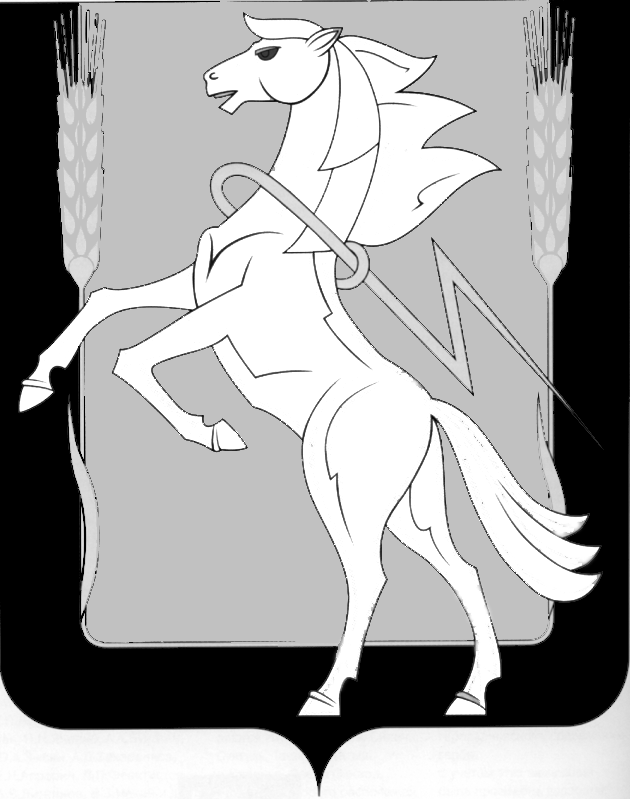 СОБРАНИЕ ДЕПУТАТОВ СОСНОВСКОГОМУНИЦИПАЛЬНОГО РАЙОНАШЕСТОГО СОЗЫВАРЕШЕНИЕот « 18 » мая 2022г. № 317Об утверждении правил землепользования и застройки  (внесение изменений) Томинского сельского поселения Сосновского муниципального района Челябинской области В соответствии с п. 20 ч. 1, ч. 4 ст. 14 Федерального закона от 06.10.2003г. № 131-ФЗ «Об общих принципах организации местного самоуправления в Российской Федерации», ч. 3.3 ст. 33 Градостроительного кодекса Российской Федерации, Уставом Сосновского муниципального района, Собрание депутатов Сосновского муниципального района шестого созыва РЕШАЕТ:Утвердить правила землепользования и застройки (внесение изменений) Томинского сельского поселения Сосновского муниципального района Челябинской области (Приложения 1-3).Направить настоящее Решение Главе Сосновского муниципального района для подписания и опубликования.Опубликовать настоящее Решение и правила землепользования и застройки (внесение изменений) Томинского сельского поселения Сосновского муниципального района Челябинской области в информационном бюллетене «Сосновская Нива» и разместить на официальном сайте органов местного самоуправления Сосновского муниципального района в сети Интернет www.chelsosna.ru. Настоящее Решение вступает в силу с момента опубликования. Глава Сосновского                                        Председатель Собраниямуниципального района                                   депутатов Сосновского                                                            муниципального района  ___________Е.Г.Ваганов                               __________Г.М. Шихалёва